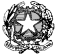 Ministero dell’Istruzione Ufficio Scolastico Regionale per la Sicilia Ambito Territoriale PalermoOsservatorio di Area contro la dispersione scolastica distretto 9 All’OPT OSSERVATORIO ___________________________ _____________________________ SCHEDA DI SEGNALAZIONE DELLO/A STUDENTE/STUDENTESSAScuola di appartenenza DELLO/A STUDENTE/STUDENTESSADescrizione sintetica della segnalazione: * Per la segnalazione “altro” è indispensabile definire la natura della segnalazione utilizzando lo spazio indicato con la dicitura “specificare” o tramite una relazione riservata Specificare:........................................................................................................................................ .............................................................................................................................................................................................................................................................................................................................. ............................................................................................................................................................... Ambiti di osservazione: I. Cognitivo ..................................................................................................................................................... ..................................................................................................................................................... ....................................................................................................................................................       II. Relazionale ..................................................................................................................................................... ..................................................................................................................................................... ................................................................................................................................................... III. Dell'autonomia personale e sociale ..................................................................................................................................................... ..................................................................................................................................................... ..................................................................................................................................................... IV. Partecipazione della famiglia alla vita scolastica dello/a studente/studentessa ..................................................................................................................................................... ..................................................................................................................................................... ..................................................................................................................................................... V. Comportamenti particolarmente preoccupanti messi in atto dallo/a studente/studentessa (descrivere fatti ed episodi atti a delineare il comportamento) VI. ..................................................................................................................................................... ..................................................................................................................................................... ..................................................................................................................................................... VII. Interventi effettuati NOTA BENE: Tutti gli operatori della scuola, per vincolo deontologico, sono tenuti alla riservatezza dei dati acquisiti. Si ricorda che l'utilizzo della scheda è strettamente riservato, non può essere fotocopiata e/o divulgata; è uno strumento funzionale per lo “ studio del caso “. Data della segnalazione ................................................. Il Docente o i Docenti segnalanti .............................................................................................. .............................................................................................. La Dirigente ScolasticaCognome Nome Luogo e data di nascita TelefonoDomicilio Via luogoVia luogoNome Scuola Classe e sez. Coordinatore/ coordinatrice  di classe/Insegnante di classea) Evasione scolasticab) Abbandonoc) Frequenza irregolare d) Comportamenti problematicie) Difficoltà di apprendimentof) Problematiche familiarig) Sospetto abuso e/o maltrattamentoh) Dispersione digitalei) Altro*a) Iniziative personalib) Attività progettate dal Consiglio di Classec) Colloqui con le famiglied) Attività progettate dalla scuolae) Coinvolgimento del terzo settore (Associazioni, cooperative, legge 328…)f) Coinvolgimento agenzie del territorio (N.P.I., Servizio Sociale, Forze dell’ordine..g) Altro, specificare:g) Altro, specificare: